CERTIFICADO MÉDICO DE APTITUD FISICAEl presente certificado es de presentación OBLIGATORIA para poder participar de cualquiera de las etapas de AVENTURA INVIERNO – ACTITUD SOLIDARIA 2019*. El mismo debe ser completado por su médico de cabecera.Sugerimos consultar al responsable médico correspondiente sobre las recomendaciones de alimentación e hidratación sugeridas para afrontar este tipo de competencias de aventura.“Certifico haber evaluado médicamente a…………………………………………………………………. …………………………de…………….años de edad, con DNI Nº………………………………………quien a mi entender es apto para participar en la competencia AVENTURA INVIERNO – ACTITUD SOLIDARIA 2019, que se llevará a cabo sobre diveros terrenos, entre ellos arena, dunas, calle de piedra y asfalto, en las distancias de 2, 10 y 21 km. El solicitante manifiesta que participará en la distancia de (tachar lo que NO corresponda)KIDS  /  2K  /  10K  /  21K……………………………………              ………………………………………….              …………………………………………        Fecha y lugar                              firma del profesional                             sello el profesional*De no presentar este certificado completo, no será autorizado a participar de la competencia*Se realizará un CONTROL EXTRICTO de este requisito al momento de la acreditación.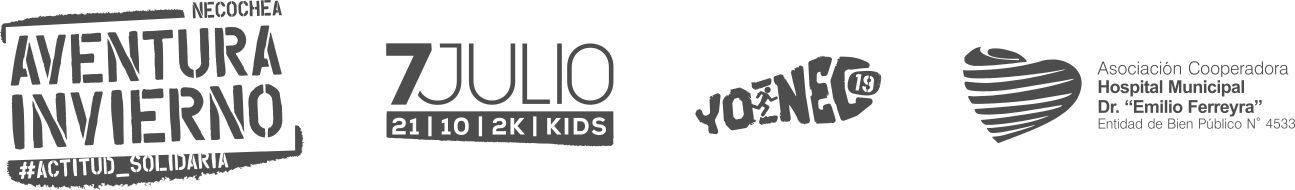 